«Утверждаю»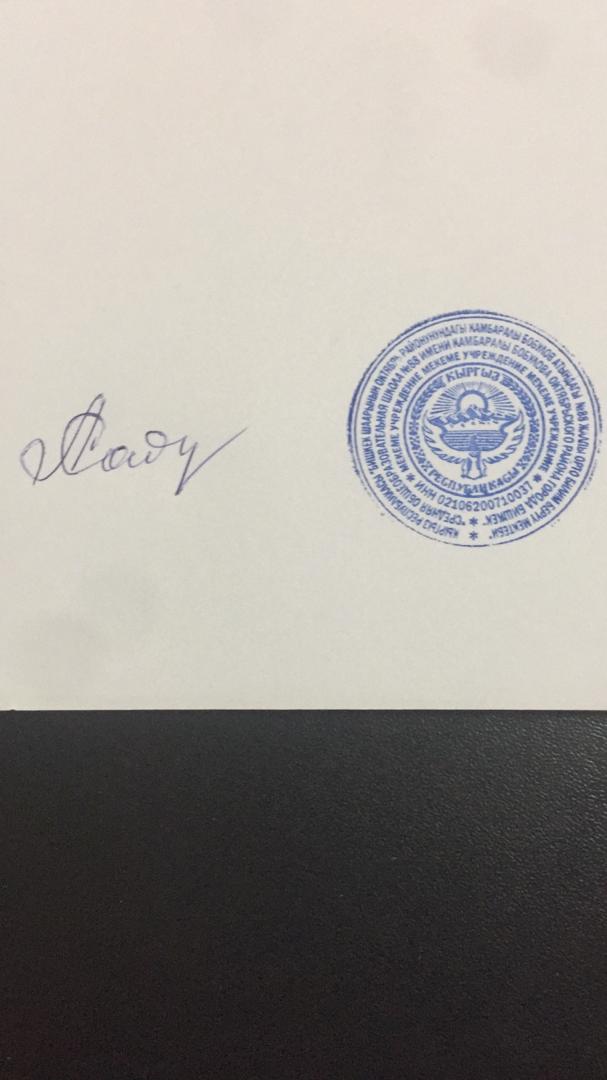 Директор СОШ № 88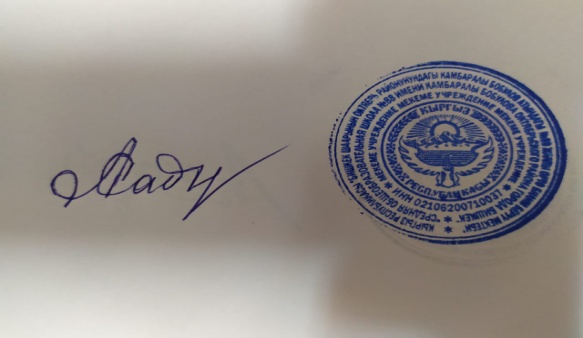 _______Садырбаева А.А..                                                                                                                                                                     14.09.2021г.                                                          План воспитательной работы на СОШ № 88им.К.Бобулова 2021 -2022 учебный год(1 полугодие)Зам директор ВР________________Акежова А.Б.№Мероприятияответственныесроки1. Методическая работа1. Методическая работа1. Методическая работа1. Методическая работа1Планирование воспитательной работы классных руководителей с классами на 1 полугодие.Кл. рук.сентябрь (1-2 неделя)2Семинар для молодых классных руководителей по работе со школьной документацией (журналы, дневники, классные паспорта)Зам.дир.ВРсентябрь3Работа классных руководителей с документацией (обновление классных паспортов, сценарий)Кл.руксентябрь (3 неделя)4Составление календарно- тематического планирования классных часов по СОШ №88Зам. дир.ВРсентябрь (1 неделя)5Планирование работы ШП на 1- полугодиеорганизаторсентябрь (4 неделя)6Планирование работы на осенних каникулахКл.рукоктябрь7День  Гражданской  Обороны (1 -11кл.)Кл.рук.,администрацияоктябрь8Организация дежурства по школе (  составление и утверждение графика дежурств)Зам. дир .ВРавгуст (4 неделя)9 Семинар для молодых кл.руков. «Как проводить родительское собрание»Зам. дир.ВРпо плану11Планирование роботы на зимних каникулахЗам. дир.ВРдекабрь 2. работа по профилактике правонарушений.2. работа по профилактике правонарушений.2. работа по профилактике правонарушений.2. работа по профилактике правонарушений.1Утверждение состава комиссии по профилактике правонарушений.Зам. дир ВРсентябрь 3 неделя2Участие в работе комиссии по профилактике правонарушенийЗам.дир ВРпо плану3Лекции для учащихся 5-11 классов с участием инспектора ИДН, психологаИнспектор ИДН, психолог, зам.дир ВРежемесячно4Беседы с родителями «трудных» детей с инспектором ИДН, психологомИнспектор, психологпо необходимости.5Рейд «Подросток» по компьютерным клубамКл. рук.по графику3. Нравственное воспитание3. Нравственное воспитание3. Нравственное воспитание3. Нравственное воспитаниеРейд «Берегите школьные учебники» (1-11 классы) Библиотекарь, организатор, ШПоктябрь2Конкурс стенгазет «Золотая осень» (5-11 классы)Кл. рукноябрь3Выпуск стенгазет и подготовка концерта ко Дню Учителя.(5-11 кл)Кл.рук, организатороктябрь4Выпуск стенгазет и проведение Новогодних мероприятий (1-11 кл)Кл. рук, ШП, организатор,  декабрь4. работа с родителями4. работа с родителями4. работа с родителями4. работа с родителями1Проведение общего родительского собрания на тему: «Соблюдение учащимися правил внутреннего распорядка и профилактика правонарушений и отчет работы ОО «Алга, Кок-Жар!»» (1-11 кл)Зам.дир ВР, кл.рукСентябрь (3по плану)2Проведение классных родительских собраний (1-11кл.)Кл. рукСентябрь (3 неделя)3Участие в классных родительских собранияхЗам. дир.ВРПо плану5. Охрана здоровья детей5. Охрана здоровья детей5. Охрана здоровья детей5. Охрана здоровья детей1Классные часы по ПДД, конкурс рисунков «Перекрёсток» (1-4кл.)Кл. рукПо плану 2Классные часы на тему ЗОЖКл. рукПо плану3Инструктаж учащихся по ТБ, ППБ Кл. рукПо плану4Проведение рейда « Мы выполняем правила дорожного движения »1-7 кл.Инспектор ГАИ,организатор ШП.По плану 4Акция « СПИД, алкоголизм, курение- угроза для общества 5-11 кл »Кл. рук. Мед. Работник, организатор1 декабря 5Вирусный гепатит А, туберкулёзКл. руков., мед. Работ.По плану6Гигиена подростковМед. работникПо плану7«В здоровом теле- здоровый дух»Школьный мед. работник, врачи- специалисты  По плану8Лекция: «Профилактика COVID-19,ОРВИ»Школьный мед.работник,    По плану9Лекция: “Острые кишечные инфекции,Вирусный гепатит”Школьный мед.работник,    По плану10“Всемирный день мытья рук” Школьный мед.работник,Кл.руководит.    По плану6. Культурно-массовые мероприятия6. Культурно-массовые мероприятия6. Культурно-массовые мероприятия6. Культурно-массовые мероприятия1Торжественная линейка к Дню ЗнанийВР,Организатор, ШП1 сентября2ПДД Праздник светофора (1-4 кл) конкурс рисунков « Перекрёсток» ВР,Организатор, ШПсентябрь2Конкурс «золотая Осень» (5-7 кл)ВР,Организатор, ШПноябрь3«Осенний бал» (8-9 кл)ВР,Организатор, ШП14 октября4Акция «Останови СПИД, ты можешь!» (5-11 кл)ВР,Организатор, ШП1 декабря 5Новогодние елки для нач. школы (1-4 кл)Зам дир по нач. школе, кл. рук., организаторПо плану 6Новогодние елки для 5-7 клВР,Организатор, ШППо плану 7Новогодняя дискотека для 8-11 клОрганизатор, ШППо плану 8Участие в городских ,  районных мероприятияхОрганизатор, ШППо необходимости7 Контроль и руководство7 Контроль и руководство7 Контроль и руководство7 Контроль и руководство1Посещение внеклассных мероприятийЗам. дир. ВР По плану2Контроль посещаемости уроков старших классовКл. рук, ШП, зам. дирПо плану3Проверка ведения дневников 1-4 классы Кл. рук, ШП, зам. дирОктябрь 3Проверка ведения дневника  5-7 классы Кл. рук., зам.дирОктябрь с 4 по 74Посещение уроков 7 классов с целью изучения воспитательной функции урока.Зам. дир. ВРОктябрь 2 неделя5 Проверка заполнения классного журнала «занятость учащихся в кружках и секциях» (1-11 кл)зам дир по ВРНоябрь с 1 по 76Проверка ведения дневников и работы с ними классных руководителей (9-11 кл)Зам. дир ВРНоябрь с 25 по 197Контроль за посещаемостью (5- 11кл.)Кл. рук, ШП, зам. дирНоябрь (4 неделя)8Посещение уроков 8 классов с целью изучения воспитательной функции урока Зам. дир ВРДекабрь 2 неделя2 полугодие2 полугодие2 полугодие2 полугодие1. Методическая работа1. Методическая работа1. Методическая работа1. Методическая работа1Корректировка плана воспитательной работы на 2-е полугодиеЗам. дир ВРЯнварь 2Подготовка плана проведения педсоветаЗам. дир ВРФевраль 2 неделя3Проведение педсовета по вопросу воспитательной работыЗам. дир ВРМарт 4 неделя4Отчет – анализ ВР за 2020-2021уч. год   . Постановка воспитательных задач на следующий учебный годЗам. дир ВРМай 4 неделя5Планирование воспитательной работы на 2020- 2021 уч.год.Зам. дир ВРИюнь 1 неделя2. Работа по профилактике правонарушений2. Работа по профилактике правонарушений2. Работа по профилактике правонарушений2. Работа по профилактике правонарушений1Участие в работе комиссии по профилактике правонарушенийЗам. дир. ВР, соц.педагог, психолог, ИДН,кл.руковод.  По плану2Лекции с участием инспектора ИДН и психологаИнспектор, психологПо плану3Рейды «Подросток» по компьютерным клубам Зам. дир. ВР, соц.педагог, психолог, ИДН,кл.руковод.  4Беседы с родителями «трудных» детей с инспектором ИДН, психологомКл. рук, инспектор, психологПо необходимости5Участие в работе комиссии по профилактике правонарушенийЗам. дир ВРПо необходимости3.  Охрана здоровья детей3.  Охрана здоровья детей3.  Охрана здоровья детей3.  Охрана здоровья детей1Классные часы на тему ЗОЖКл. рук По плану2«Здоровое и правильное питание» Мед.работники школы По плану3Гимнастика и спорт.Спортивные состязания среди учащихся 8-11 классов Учителя физ-ры По плану4Лекции работников РПЦ на тему: «Алкоголизм и наркомания» (7-11 кл) Соц.педагог, РПЦПо плану5Совместно информационно -образовательная работа с ЦСМ-КУЗ,ЦПЗи ГСЭНМед.работники школыПо плану6Лекция:Профилактика вирусных заболеваний, COVID-19Мед.работники школыПо плану4.  Нравственное воспитание4.  Нравственное воспитание4.  Нравственное воспитание4.  Нравственное воспитание1Повторный рейд «Берегите книги» (1-11 кл)Зав. Библ.Январь 2 неделя2Консультации с зав библиотекой школы по вопросу проведения «Недели детской книги»Зав. Библ.Март 2 неделя3Тематические конкурсы стенгазет 5-11 клОрганизатор, ШППо плану4Акция «Милосердие», приглашение на праздничный концерт ветереранов ВОВ.Организатор, ШП6 мая5Экскурсии совместно с родителями и классными руководителями                 (5-11 кл)Кл. рук., родит. комМай, июнь5. работа с родителями5. работа с родителями5. работа с родителями5. работа с родителями1Участие в подготовке и проведении школьного родительского собранияЗам. дир ВРЯнварь 4 неделя2Посещение классных родительских собранийЗам. Дир ВРПо плану3Школьные родительские собрания для 5-8, 10 по подготовке к переводным экзаменамЗам. Дир ВР, кл. рукмай4Школьные родительские собрания для 9,11кл по подготовке к выпускным экзаменам Зам.дир., кл. рукмай        6. Культурно-массовые мероприятия        6. Культурно-массовые мероприятия        6. Культурно-массовые мероприятия        6. Культурно-массовые мероприятия3Подготовка и проведение 23 февраля,8 Марта  Организатор, ШПмарт5Подготовка и проведение «Слета отличников!»Организатор, зам. дирапрель6Подготовка и проведение торжественного мероприятия ко Дню Победы.Организатор, ШП май7Проведение Последнего звонка.Зам. дир ВР, организатор25 мая8Проведение Выпускного вечера.Зам. дир ВР, организаториюнь        7. Трудовая деятельность учащихся.        7. Трудовая деятельность учащихся.        7. Трудовая деятельность учащихся.        7. Трудовая деятельность учащихся.1Уборка внутри школьной территории (8-11 кл)2Уборка наружной территории (5-7 кл)3Организация генеральной уборки школьных помещений.8. Руководство и контроль8. Руководство и контроль8. Руководство и контроль8. Руководство и контроль1Контроль за выполнением плана на зимние каникулыЗам. дир. ВРЯнварь 1 неделя2Контроль за посещаемостью    1-7 классахЗам. дир. ВРЯнварь  3Посещение внеклассных мероприятий.Зам. дир. ВРПо плану4Контроль за посещаемостью ( 8,9-11 кл)Зам. дир. ВРФевраль  5Проверка ведения дневников  Зхам. дир. ВРАпрель  